Электронный журнал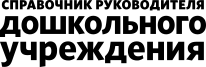 Кадровая работаНовые льготные категории работников и особые даты в вашем графике отпусков‑2019Кристина Евглевская
заместитель начальника управления государственного надзора в сфере труда, начальник отдела Роструда В этом году вам нужно составить и утвердить график отпусков к 17 декабря. Учтите в нем новые льготные категории работников и другие особенности 2019 года. В статье – образец графика отпусков, список льготников, календарь образовательных событий и переносы праздничных и выходных дней.В графике отпусков на 2019 год обратите внимание на новые льготные категории работников. Они теперь вправе требовать отпуск, когда им удобно. Учтите также особенности производственного календаря, календаря образовательных событий.Умный график отпусковИнструкция Введите должность работника или выберите ее из списка.Отредактируйте или удалите структурное подразделение при необходимости.Впишите Ф. И.О. работника.Скорректируйте продолжительность отпуска при необходимости.Выберите дату начала отпуска.Добавьте вторую часть отпуска при необходимости.Нажмите «Добавить в график» и переходите к следующему работнику.В графике заполните шапку и нажмите «Распечатать».Новые льготники в графике отпусков – 2019 В график отпусков – 2019 добавьте новых льготников. Потому что с 22 октября еще одна категория работников получила право на отпуск в удобное время – сотрудники с тремя и более детьми в возрасте до 12 лет (Федеральный закон от 11.10.2018 № 360-ФЗ, ст. 262.2 ТК). На них не рассчитывайте, если при распределении отпусков хотите подстраховать важное мероприятие или подготовку отчета. Ведь льготники вправе брать отпуск, когда удобно им. Вы же не имеете права отказать. Сверьтесь с полным списком льготников. Работники, которые вправе требовать отпуск не по графикуЧтобы составить график, выясните пожелания по датам у тех, кто вправе использовать отпуск в удобное время. Но отдельные категории могут не знать, когда нужен будет отпуск. Например, супруги военнослужащих вправе отдыхать одновременно с отпуском супруга. Так как все работодатели составляют график одновременно, ваша сотрудница может не знать вплоть до 17 декабря, когда запланировали отпуск ее мужу. Как оформитьНаправьте уведомление тем, кто имеет право на отпуск в удобное для них время. Попросите указать желаемые даты отпуска и реквизиты документа, который подтверждает льготу. Эти даты перенесите в график. Если в дальнейшем льготник не захочет или не сможет использовать отпуск по графику, он должен написать заявление, указать даты, когда ему нужен отпуск. Образец заполнения графика отпусков
Кликайте на черные точки , чтобы прочитать комментарии к графику отпусков.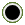 Праздники и переносы 2019 года в отпусках работниковВ графике отпусков – 2019 вам нужно учесть праздники. Даты, которые прямо упомянуты в статье 112 ТК, не должны входить в количество календарных дней отпуска. Но не учитывайте переносы Правительства – выходные дни, которые совпали с праздничными днями. Перенесенные праздники на порядок подсчета дней отпуска не влияют. Они считаются как обычные выходные дни. Как оформитьКогда собираете пожелания работников по отпускам, попросите их указывать даты начала и конца отпуска. Например, 03.06.2019–30.06.2019. Не надо писать количество, например, 28. Так не будет путаницы, когда начнете сверять даты отпуска и количество календарных дней с учетом праздников. Даты из Календаря образовательных событий на 2019 годВ графике отпусков учтите даты мероприятий по Календарю образовательных событий Минобрнауки. Чтобы согласовать график, сверьтесь с Календарем на первое полугодие 2019 года. Когда будет утвержден Календарь образовательных событий на 2019/20 учебный год, можно внести правки. Календарь образовательных событий на первое полугодие 2019 годаКак оформитьВ декабре составьте план мероприятий на первое полугодие 2019 года по Календарю. В нем определите работников, ответственных за каждое мероприятие. Утвердите план приказом и ознакомьте их под подпись. Тогда работники будут учитывать ваши поручения при выборе дат отпуска. Производственный календарь на 2019 год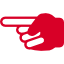 Кликните на картинку, чтобы увидеть ее в полном размере









Скачать календарь>>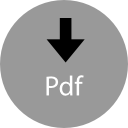 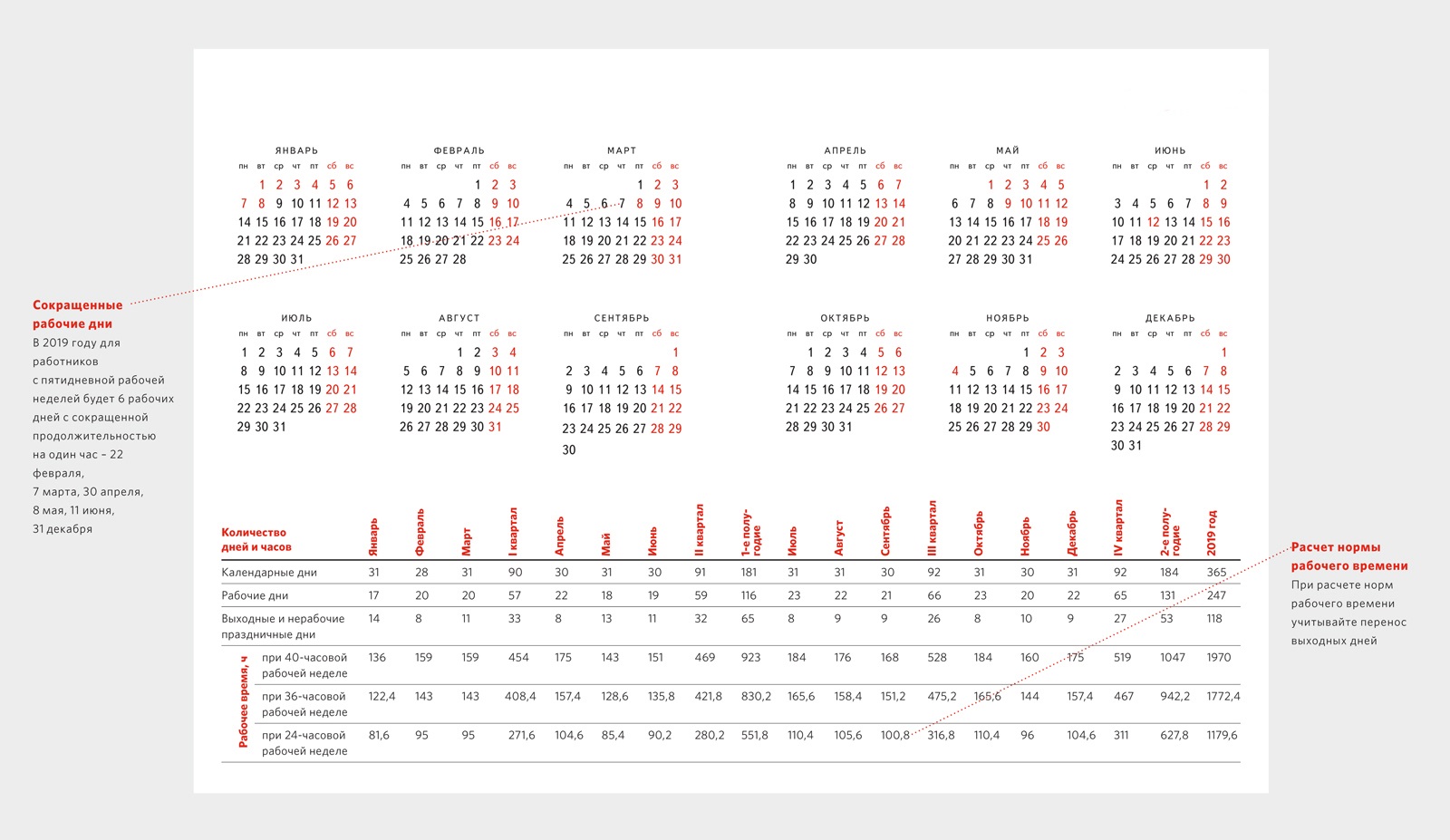 Нам важно Ваше мнение! Пожалуйста, оцените статью, выбрав один из пяти смайликов внизу страницы (сервис доступен на сайте e.rukdobra.ru).Категория работниковПраво уйти в отпускОснованиеВнешние совместителиОдновременно с отпуском на основной работеСтатья 286 ТК Беременные женщиныНепосредственно перед отпуском по беременности и родамСтатья 260 ТК Несовершеннолетние работники в возрасте до 18 летВ любое удобное для них времяСтатья 260 ТК Работники, у которых беременная женаВ любое время в период нахождения жены в отпуске по беременности и родамСтатья 123 ТК Родители, усыновившие ребенка или детей в возрасте до 3 летСо дня усыновления ребенка (срок и вид отпуска по выбору работника)Статья 257 ТК Почетные донорыВ любое удобное для них времяСтатья 23 Федерального закона от 20.07.2012 № 125-ФЗ «О донорстве крови и ее компонентов» Работники, прервавшие отпуск по требованию работодателяВ любое удобное для них времяСтатья 125 ТК Супруги военнослужащихОдновременно с отпуском супругаПункт 11 ст. 11 Федерального закона от 27.05.1998 № 76-ФЗ «О статусе военнослужащего» Родители детей-инвалидов в возрасте до 18 летОдному родителю в любое удобное времяСтатья 262.1 ТК Участники боевых действий или инвалиды войнВ любое удобное для них времяПодпункт 17 п. 1 ст. 14, ст. 16 Федерального закона от 12.01.1995
№ 5-ФЗ «О ветеранах» Граждане, награжденные медалью «Герой Труда» или «Герой России»В любое удобное для них времяПункт 3 ст. 8 Закона РФ от 15.01.1993 № 4301–1 «О статусе Героев Советского Союза, Героев Российской Федерации и полных кавалеров ордена Славы» Январь1100 лет со дня рождения Даниила Александровича Гранина, российского писателя (1919 год) Январь27Международный день памяти жертв ХолокостаЯнварь27День полного освобождения Ленинграда от фашистской блокады (1944 год)Февраль8День российской наукиФевраль8185 лет со дня рождения Дмитрия Ивановича Менделеева (1834), русского ученого-химикаФевраль15День памяти о россиянах, исполнявших служебный долг за пределами ОтечестваФевраль21Международный день родного языкаФевраль23День защитника ОтечестваМарт1Международный день борьбы с наркоманией и наркобизнесомМарт8Международный женский деньМарт18День воссоединения Крыма с РоссиейМарт25–30Неделя детской и юношеской книги: Л.Н. Толстой (190 лет);
Ф.И. Тютчев (215 лет); Н.В. Гоголь (210 лет); А.А. Ахматова (130 лет); И.А. Крылов (250 лет);
П.П. Бажов (140 лет); А.П. Гайдар; В.В. Маяковский (125 лет); В.В. Бианки (125 лет) Март25–30Неделя музыки для детей и юношестваАпрель12День космонавтики. Гагаринский урок «Космос – это мы»Апрель21День местного самоуправленияАпрель30День пожарной охраны. Тематический урок ОБЖМай9День Победы советского народа в Великой Отечественной войне 1941–1945 годов (1945 год) Май9День разгрома советскими войсками немецко-фашистских войск в Курской битве (75 лет, 23 августа 1943 год) Май24День славянской письменности и культурыИюнь1Международный день защиты детейИюнь6День русского языка – Пушкинский день РоссииИюнь12День РоссииИюнь22День памяти и скорби – день начала Великой Отечественной войны (1941 год)